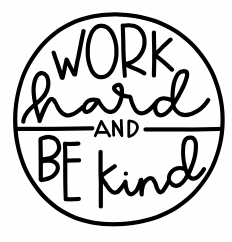 Memphis Behavior Chart:Students must have good behavior to attend (20 X’s = NO TRIP and NO refund!), so please encourage your child to do his or her BEST!  Please look below for the guidelines regarding the Memphis X’s on our behavior chart.Card moved to yellow = /Card moved to orange = XCard moved to red = X /Card moved to purple = X XReceiving In-School Suspension = X XReceiving Out of School Suspension = X X XReceiving a bus suspension = XNo homework = /